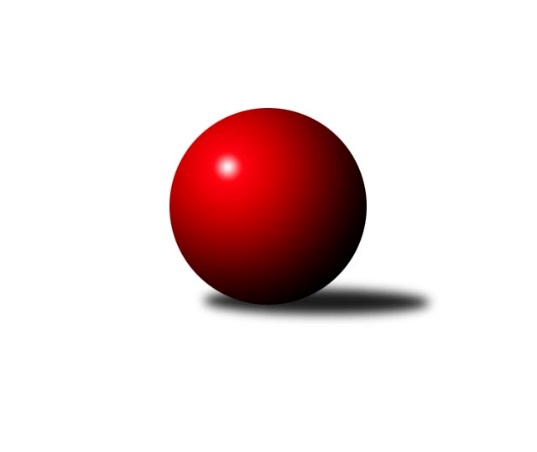 Č.13Ročník 2017/2018	2.5.2024 2. KLM B 2017/2018Statistika 13. kolaTabulka družstev:		družstvo	záp	výh	rem	proh	skore	sety	průměr	body	plné	dorážka	chyby	1.	TJ Centropen Dačice	13	12	1	0	79.0 : 25.0 	(197.5 : 114.5)	3392	25	2241	1151	16.2	2.	TJ Rostex Vyškov ˝A˝	13	12	0	1	76.0 : 28.0 	(185.0 : 127.0)	3347	24	2214	1133	15.1	3.	TJ Sokol Chvalíkovice ˝A˝	13	8	2	3	62.0 : 42.0 	(168.5 : 143.5)	3309	18	2223	1086	28.8	4.	TJ Sokol Husovice˝B˝	13	8	0	5	53.5 : 50.5 	(152.0 : 160.0)	3273	16	2192	1081	24	5.	TJ Sokol Vracov	13	7	1	5	60.0 : 44.0 	(167.0 : 145.0)	3249	15	2191	1059	25.8	6.	TJ Spartak Přerov˝A˝	13	7	0	6	58.0 : 46.0 	(164.0 : 148.0)	3334	14	2217	1116	22.9	7.	KK Moravská Slávia Brno ˝A˝	13	5	2	6	46.5 : 57.5 	(144.5 : 167.5)	3305	12	2198	1107	21.7	8.	SKK Dubňany	13	5	0	8	43.0 : 61.0 	(138.0 : 174.0)	3251	10	2175	1077	29.1	9.	TJ  Prostějov ˝A˝	13	4	0	9	43.0 : 61.0 	(145.0 : 167.0)	3267	8	2182	1085	23.1	10.	TJ Unie Hlubina ˝A˝	13	3	1	9	39.0 : 65.0 	(147.5 : 164.5)	3243	7	2173	1069	30.1	11.	KK Blansko	13	2	1	10	39.0 : 65.0 	(142.5 : 169.5)	3244	5	2172	1072	30.6	12.	TJ Opava˝A˝	13	1	0	12	25.0 : 79.0 	(120.5 : 191.5)	3192	2	2167	1025	35.8Tabulka doma:		družstvo	záp	výh	rem	proh	skore	sety	průměr	body	maximum	minimum	1.	TJ Centropen Dačice	7	7	0	0	45.0 : 11.0 	(115.0 : 53.0)	3462	14	3555	3270	2.	TJ Rostex Vyškov ˝A˝	7	7	0	0	43.0 : 13.0 	(102.5 : 65.5)	3461	14	3546	3406	3.	TJ Sokol Husovice˝B˝	7	6	0	1	37.5 : 18.5 	(97.0 : 71.0)	3313	12	3367	3206	4.	TJ Sokol Chvalíkovice ˝A˝	6	4	1	1	31.0 : 17.0 	(80.5 : 63.5)	3256	9	3303	3199	5.	TJ Spartak Přerov˝A˝	6	4	0	2	30.0 : 18.0 	(81.5 : 62.5)	3396	8	3464	3353	6.	SKK Dubňany	7	4	0	3	32.0 : 24.0 	(87.0 : 81.0)	3303	8	3414	3135	7.	TJ Sokol Vracov	8	4	0	4	37.0 : 27.0 	(108.5 : 83.5)	3321	8	3416	3197	8.	KK Moravská Slávia Brno ˝A˝	6	2	2	2	23.0 : 25.0 	(64.0 : 80.0)	3272	6	3404	3059	9.	TJ  Prostějov ˝A˝	6	2	0	4	21.0 : 27.0 	(69.5 : 74.5)	3307	4	3414	3225	10.	TJ Unie Hlubina ˝A˝	6	2	0	4	20.0 : 28.0 	(71.5 : 72.5)	3149	4	3201	3086	11.	KK Blansko	6	1	1	4	21.0 : 27.0 	(70.5 : 73.5)	3287	3	3380	3239	12.	TJ Opava˝A˝	6	1	0	5	18.0 : 30.0 	(64.0 : 80.0)	3197	2	3353	3121Tabulka venku:		družstvo	záp	výh	rem	proh	skore	sety	průměr	body	maximum	minimum	1.	TJ Centropen Dačice	6	5	1	0	34.0 : 14.0 	(82.5 : 61.5)	3381	11	3481	3295	2.	TJ Rostex Vyškov ˝A˝	6	5	0	1	33.0 : 15.0 	(82.5 : 61.5)	3328	10	3389	3248	3.	TJ Sokol Chvalíkovice ˝A˝	7	4	1	2	31.0 : 25.0 	(88.0 : 80.0)	3307	9	3404	3208	4.	TJ Sokol Vracov	5	3	1	1	23.0 : 17.0 	(58.5 : 61.5)	3235	7	3344	3133	5.	TJ Spartak Přerov˝A˝	7	3	0	4	28.0 : 28.0 	(82.5 : 85.5)	3325	6	3388	3223	6.	KK Moravská Slávia Brno ˝A˝	7	3	0	4	23.5 : 32.5 	(80.5 : 87.5)	3310	6	3448	3247	7.	TJ Sokol Husovice˝B˝	6	2	0	4	16.0 : 32.0 	(55.0 : 89.0)	3266	4	3395	3187	8.	TJ  Prostějov ˝A˝	7	2	0	5	22.0 : 34.0 	(75.5 : 92.5)	3261	4	3354	3174	9.	TJ Unie Hlubina ˝A˝	7	1	1	5	19.0 : 37.0 	(76.0 : 92.0)	3258	3	3381	3107	10.	SKK Dubňany	6	1	0	5	11.0 : 37.0 	(51.0 : 93.0)	3243	2	3383	3018	11.	KK Blansko	7	1	0	6	18.0 : 38.0 	(72.0 : 96.0)	3238	2	3344	3100	12.	TJ Opava˝A˝	7	0	0	7	7.0 : 49.0 	(56.5 : 111.5)	3185	0	3289	3121Tabulka podzimní části:		družstvo	záp	výh	rem	proh	skore	sety	průměr	body	doma	venku	1.	TJ Centropen Dačice	11	10	1	0	64.0 : 24.0 	(161.5 : 102.5)	3388	21 	5 	0 	0 	5 	1 	0	2.	TJ Rostex Vyškov ˝A˝	11	10	0	1	66.0 : 22.0 	(158.0 : 106.0)	3364	20 	6 	0 	0 	4 	0 	1	3.	TJ Sokol Vracov	11	7	0	4	55.0 : 33.0 	(146.0 : 118.0)	3254	14 	4 	0 	4 	3 	0 	0	4.	TJ Sokol Chvalíkovice ˝A˝	11	6	2	3	49.0 : 39.0 	(138.0 : 126.0)	3310	14 	3 	1 	1 	3 	1 	2	5.	TJ Sokol Husovice˝B˝	11	6	0	5	42.0 : 46.0 	(126.0 : 138.0)	3265	12 	5 	0 	1 	1 	0 	4	6.	KK Moravská Slávia Brno ˝A˝	11	5	1	5	40.0 : 48.0 	(121.0 : 143.0)	3309	11 	2 	1 	2 	3 	0 	3	7.	TJ Spartak Přerov˝A˝	11	5	0	6	47.0 : 41.0 	(140.0 : 124.0)	3330	10 	3 	0 	2 	2 	0 	4	8.	TJ  Prostějov ˝A˝	11	4	0	7	39.0 : 49.0 	(124.0 : 140.0)	3257	8 	2 	0 	3 	2 	0 	4	9.	SKK Dubňany	11	4	0	7	35.0 : 53.0 	(118.0 : 146.0)	3251	8 	3 	0 	3 	1 	0 	4	10.	TJ Unie Hlubina ˝A˝	11	3	1	7	36.0 : 52.0 	(128.0 : 136.0)	3263	7 	2 	0 	3 	1 	1 	4	11.	KK Blansko	11	2	1	8	33.0 : 55.0 	(119.5 : 144.5)	3228	5 	1 	1 	3 	1 	0 	5	12.	TJ Opava˝A˝	11	1	0	10	22.0 : 66.0 	(104.0 : 160.0)	3190	2 	1 	0 	4 	0 	0 	6Tabulka jarní části:		družstvo	záp	výh	rem	proh	skore	sety	průměr	body	doma	venku	1.	TJ Centropen Dačice	2	2	0	0	15.0 : 1.0 	(36.0 : 12.0)	3540	4 	2 	0 	0 	0 	0 	0 	2.	TJ Sokol Chvalíkovice ˝A˝	2	2	0	0	13.0 : 3.0 	(30.5 : 17.5)	3229	4 	1 	0 	0 	1 	0 	0 	3.	TJ Sokol Husovice˝B˝	2	2	0	0	11.5 : 4.5 	(26.0 : 22.0)	3331	4 	1 	0 	0 	1 	0 	0 	4.	TJ Spartak Přerov˝A˝	2	2	0	0	11.0 : 5.0 	(24.0 : 24.0)	3376	4 	1 	0 	0 	1 	0 	0 	5.	TJ Rostex Vyškov ˝A˝	2	2	0	0	10.0 : 6.0 	(27.0 : 21.0)	3346	4 	1 	0 	0 	1 	0 	0 	6.	SKK Dubňany	2	1	0	1	8.0 : 8.0 	(20.0 : 28.0)	3298	2 	1 	0 	0 	0 	0 	1 	7.	KK Moravská Slávia Brno ˝A˝	2	0	1	1	6.5 : 9.5 	(23.5 : 24.5)	3329	1 	0 	1 	0 	0 	0 	1 	8.	TJ Sokol Vracov	2	0	1	1	5.0 : 11.0 	(21.0 : 27.0)	3239	1 	0 	0 	0 	0 	1 	1 	9.	KK Blansko	2	0	0	2	6.0 : 10.0 	(23.0 : 25.0)	3347	0 	0 	0 	1 	0 	0 	1 	10.	TJ  Prostějov ˝A˝	2	0	0	2	4.0 : 12.0 	(21.0 : 27.0)	3292	0 	0 	0 	1 	0 	0 	1 	11.	TJ Unie Hlubina ˝A˝	2	0	0	2	3.0 : 13.0 	(19.5 : 28.5)	3154	0 	0 	0 	1 	0 	0 	1 	12.	TJ Opava˝A˝	2	0	0	2	3.0 : 13.0 	(16.5 : 31.5)	3167	0 	0 	0 	1 	0 	0 	1 Zisk bodů pro družstvo:		jméno hráče	družstvo	body	zápasy	v %	dílčí body	sety	v %	1.	Jiří Němec 	TJ Centropen Dačice 	11	/	11	(100%)	39	/	44	(89%)	2.	Michal Pytlík 	TJ Spartak Přerov˝A˝ 	11	/	12	(92%)	34	/	48	(71%)	3.	Jakub Flek 	KK Blansko  	11	/	12	(92%)	34	/	48	(71%)	4.	Tomaš Žižlavský 	TJ Sokol Husovice˝B˝ 	11	/	13	(85%)	35.5	/	52	(68%)	5.	Jakub Hendrych 	TJ Sokol Chvalíkovice ˝A˝ 	10	/	12	(83%)	27	/	48	(56%)	6.	Jiří Staněk 	TJ Sokol Chvalíkovice ˝A˝ 	10	/	13	(77%)	36.5	/	52	(70%)	7.	Ondřej Ševela 	SKK Dubňany  	10	/	13	(77%)	33	/	52	(63%)	8.	Pavel Kabelka 	TJ Centropen Dačice 	9	/	11	(82%)	30	/	44	(68%)	9.	Jiří Trávníček 	TJ Rostex Vyškov ˝A˝ 	9	/	13	(69%)	31	/	52	(60%)	10.	Josef Touš 	TJ Rostex Vyškov ˝A˝ 	9	/	13	(69%)	31	/	52	(60%)	11.	Petr Hendrych 	KK Moravská Slávia Brno ˝A˝ 	9	/	13	(69%)	30.5	/	52	(59%)	12.	Radek Hendrych 	TJ Sokol Chvalíkovice ˝A˝ 	8	/	9	(89%)	24	/	36	(67%)	13.	Petr Žahourek 	TJ Centropen Dačice 	8	/	10	(80%)	26	/	40	(65%)	14.	Karel Zubalík 	TJ  Prostějov ˝A˝ 	8	/	11	(73%)	27	/	44	(61%)	15.	Jan Tužil 	TJ Sokol Vracov 	8	/	11	(73%)	24.5	/	44	(56%)	16.	Josef Brtník 	TJ Centropen Dačice 	8	/	12	(67%)	33.5	/	48	(70%)	17.	Petr Pevný 	TJ Rostex Vyškov ˝A˝ 	8	/	12	(67%)	31.5	/	48	(66%)	18.	Aleš Staněk 	TJ Sokol Chvalíkovice ˝A˝ 	8	/	12	(67%)	31.5	/	48	(66%)	19.	Radim Čuřík 	TJ Rostex Vyškov ˝A˝ 	8	/	12	(67%)	30	/	48	(63%)	20.	David Plšek 	KK Blansko  	8	/	13	(62%)	28	/	52	(54%)	21.	Tomáš Sasín 	TJ Sokol Vracov 	7	/	8	(88%)	21.5	/	32	(67%)	22.	Petr Pavelka ml 	TJ Spartak Přerov˝A˝ 	7	/	10	(70%)	24	/	40	(60%)	23.	Jiří Divila ml. 	TJ Spartak Přerov˝A˝ 	7	/	10	(70%)	20.5	/	40	(51%)	24.	Michal Zelený 	SKK Dubňany  	7	/	12	(58%)	27	/	48	(56%)	25.	František Svoboda 	TJ Sokol Vracov 	7	/	13	(54%)	29.5	/	52	(57%)	26.	Daniel Kovář 	TJ Centropen Dačice 	7	/	13	(54%)	28	/	52	(54%)	27.	Pavel Košťál 	TJ Sokol Husovice˝B˝ 	7	/	13	(54%)	26	/	52	(50%)	28.	Miroslav Milan 	KK Moravská Slávia Brno ˝A˝ 	7	/	13	(54%)	25	/	52	(48%)	29.	Jiří Radil 	TJ Sokol Husovice˝B˝ 	6.5	/	10	(65%)	21.5	/	40	(54%)	30.	Luděk Rychlovský 	TJ Rostex Vyškov ˝A˝ 	6	/	6	(100%)	15.5	/	24	(65%)	31.	Tomáš Rechtoris 	TJ Unie Hlubina ˝A˝ 	6	/	10	(60%)	19	/	40	(48%)	32.	Petr Pospíšilík 	TJ  Prostějov ˝A˝ 	6	/	11	(55%)	25.5	/	44	(58%)	33.	Petr Polanský 	TJ Sokol Vracov 	6	/	11	(55%)	24	/	44	(55%)	34.	Tomáš Kordula 	TJ Sokol Vracov 	6	/	11	(55%)	20.5	/	44	(47%)	35.	Milan Klika 	KK Moravská Slávia Brno ˝A˝ 	6	/	12	(50%)	27	/	48	(56%)	36.	David Hendrych 	TJ Sokol Chvalíkovice ˝A˝ 	6	/	12	(50%)	25	/	48	(52%)	37.	Milan Kabelka 	TJ Centropen Dačice 	6	/	12	(50%)	22.5	/	48	(47%)	38.	Tomáš Procházka 	TJ Rostex Vyškov ˝A˝ 	5	/	7	(71%)	18.5	/	28	(66%)	39.	Filip Kordula 	TJ Sokol Vracov 	5	/	7	(71%)	17	/	28	(61%)	40.	Martin Marek 	TJ Unie Hlubina ˝A˝ 	5	/	9	(56%)	21.5	/	36	(60%)	41.	Michal Hejtmánek 	TJ Unie Hlubina ˝A˝ 	5	/	10	(50%)	24	/	40	(60%)	42.	Zdeněk Macháček ml 	TJ Spartak Přerov˝A˝ 	5	/	10	(50%)	19.5	/	40	(49%)	43.	Pavel Polanský st. ml.	TJ Sokol Vracov 	5	/	10	(50%)	19	/	40	(48%)	44.	Aleš Čapka 	TJ  Prostějov ˝A˝ 	5	/	10	(50%)	17	/	40	(43%)	45.	Michal Smejkal 	TJ  Prostějov ˝A˝ 	5	/	11	(45%)	26	/	44	(59%)	46.	Milan Kanda 	TJ Spartak Přerov˝A˝ 	5	/	11	(45%)	24	/	44	(55%)	47.	Přemysl Žáček 	TJ Unie Hlubina ˝A˝ 	5	/	11	(45%)	19	/	44	(43%)	48.	Roman Flek 	KK Blansko  	5	/	12	(42%)	21.5	/	48	(45%)	49.	Petr Bracek 	TJ Opava˝A˝ 	5	/	13	(38%)	26	/	52	(50%)	50.	Pavel Antoš 	KK Moravská Slávia Brno ˝A˝ 	4.5	/	13	(35%)	24.5	/	52	(47%)	51.	Miroslav Znojil 	TJ  Prostějov ˝A˝ 	4	/	7	(57%)	12	/	28	(43%)	52.	Petr Sehnal 	KK Blansko  	4	/	8	(50%)	16	/	32	(50%)	53.	Petr Vácha 	TJ Spartak Přerov˝A˝ 	4	/	8	(50%)	14.5	/	32	(45%)	54.	Jan Pernica 	TJ  Prostějov ˝A˝ 	4	/	8	(50%)	14	/	32	(44%)	55.	Radim Máca 	TJ Sokol Husovice˝B˝ 	4	/	9	(44%)	19	/	36	(53%)	56.	Eduard Varga 	TJ Rostex Vyškov ˝A˝ 	4	/	9	(44%)	17	/	36	(47%)	57.	Miroslav Vejtasa 	TJ Sokol Husovice˝B˝ 	4	/	10	(40%)	16	/	40	(40%)	58.	Tomáš Valíček 	TJ Opava˝A˝ 	4	/	12	(33%)	18.5	/	48	(39%)	59.	Michal Blažek 	TJ Opava˝A˝ 	4	/	13	(31%)	20.5	/	52	(39%)	60.	Marek Dostál 	SKK Dubňany  	4	/	13	(31%)	20	/	52	(38%)	61.	Maciej Basista 	TJ Opava˝A˝ 	4	/	13	(31%)	19.5	/	52	(38%)	62.	Vladimír Konečný 	TJ Unie Hlubina ˝A˝ 	3	/	4	(75%)	10.5	/	16	(66%)	63.	Tomáš Šerák 	SKK Dubňany  	3	/	9	(33%)	17.5	/	36	(49%)	64.	Michal Zatyko 	TJ Unie Hlubina ˝A˝ 	3	/	10	(30%)	19	/	40	(48%)	65.	Petr Havíř 	KK Blansko  	3	/	10	(30%)	15.5	/	40	(39%)	66.	Antonín Kratochvíla 	SKK Dubňany  	3	/	10	(30%)	12.5	/	40	(31%)	67.	Jakub Pleban 	TJ Spartak Přerov˝A˝ 	3	/	11	(27%)	20	/	44	(45%)	68.	Petr Brablec 	TJ Unie Hlubina ˝A˝ 	3	/	11	(27%)	17.5	/	44	(40%)	69.	Milan Jahn 	TJ Opava˝A˝ 	3	/	11	(27%)	16	/	44	(36%)	70.	Ivo Hostinský 	KK Moravská Slávia Brno ˝A˝ 	3	/	12	(25%)	18.5	/	48	(39%)	71.	Miroslav Stuchlík 	TJ Opava˝A˝ 	3	/	13	(23%)	16	/	52	(31%)	72.	Tomáš Bártů 	TJ Centropen Dačice 	2	/	5	(40%)	11	/	20	(55%)	73.	Milan Kratochvíla 	SKK Dubňany  	2	/	5	(40%)	7	/	20	(35%)	74.	Vladimír Valenta 	TJ Sokol Chvalíkovice ˝A˝ 	2	/	6	(33%)	9	/	24	(38%)	75.	Rostislav Rybárský 	SKK Dubňany  	2	/	7	(29%)	12	/	28	(43%)	76.	Roman Rolenc 	TJ  Prostějov ˝A˝ 	2	/	7	(29%)	10.5	/	28	(38%)	77.	Jan Machálek st.	TJ Sokol Husovice˝B˝ 	2	/	9	(22%)	12	/	36	(33%)	78.	Karel Kolařík 	KK Blansko  	2	/	13	(15%)	16	/	52	(31%)	79.	Karel Novák 	TJ Centropen Dačice 	1	/	1	(100%)	3.5	/	4	(88%)	80.	Lukáš Chadim 	TJ Sokol Husovice˝B˝ 	1	/	1	(100%)	2	/	4	(50%)	81.	David Janušík 	TJ Spartak Přerov˝A˝ 	1	/	1	(100%)	2	/	4	(50%)	82.	Vítěslav Nejedlík 	TJ Sokol Vracov 	1	/	2	(50%)	6	/	8	(75%)	83.	Kamil Bednář 	TJ Rostex Vyškov ˝A˝ 	1	/	2	(50%)	4	/	8	(50%)	84.	Dalibor Dvorník 	KK Moravská Slávia Brno ˝A˝ 	1	/	2	(50%)	3.5	/	8	(44%)	85.	František Kellner 	KK Moravská Slávia Brno ˝A˝ 	1	/	2	(50%)	2.5	/	8	(31%)	86.	Miroslav Flek 	KK Blansko  	1	/	3	(33%)	5	/	12	(42%)	87.	Ladislav Musil 	KK Blansko  	1	/	3	(33%)	4	/	12	(33%)	88.	Patrich Schneider 	KK Moravská Slávia Brno ˝A˝ 	1	/	4	(25%)	5	/	16	(31%)	89.	Bronislav Diviš 	TJ  Prostějov ˝A˝ 	1	/	5	(20%)	7	/	20	(35%)	90.	Petr Basta 	TJ Unie Hlubina ˝A˝ 	1	/	6	(17%)	9	/	24	(38%)	91.	Vladimír Kostka 	TJ Sokol Chvalíkovice ˝A˝ 	1	/	6	(17%)	6.5	/	24	(27%)	92.	Jakub Hnát 	TJ Sokol Husovice˝B˝ 	1	/	7	(14%)	11	/	28	(39%)	93.	Mariusz Gierczak 	TJ Opava˝A˝ 	0	/	1	(0%)	2	/	4	(50%)	94.	Radim Herůfek 	KK Moravská Slávia Brno ˝A˝ 	0	/	1	(0%)	2	/	4	(50%)	95.	Štěpán Večerka 	KK Moravská Slávia Brno ˝A˝ 	0	/	1	(0%)	2	/	4	(50%)	96.	Petr Chodura 	TJ Unie Hlubina ˝A˝ 	0	/	1	(0%)	1	/	4	(25%)	97.	Otto Mückstein 	TJ Sokol Chvalíkovice ˝A˝ 	0	/	1	(0%)	1	/	4	(25%)	98.	Peter Zaťko 	KK Moravská Slávia Brno ˝A˝ 	0	/	1	(0%)	1	/	4	(25%)	99.	Martin Bílek 	TJ Sokol Vracov 	0	/	1	(0%)	1	/	4	(25%)	100.	Ondřej Olšák 	KK Moravská Slávia Brno ˝A˝ 	0	/	1	(0%)	1	/	4	(25%)	101.	Jakub Šplíchal 	KK Blansko  	0	/	1	(0%)	1	/	4	(25%)	102.	David Pospíšil 	KK Moravská Slávia Brno ˝A˝ 	0	/	1	(0%)	1	/	4	(25%)	103.	Radim Hostinský 	KK Moravská Slávia Brno ˝A˝ 	0	/	1	(0%)	1	/	4	(25%)	104.	Josef Matušek 	TJ Opava˝A˝ 	0	/	1	(0%)	1	/	4	(25%)	105.	Marek Hynar 	TJ Sokol Chvalíkovice ˝A˝ 	0	/	1	(0%)	1	/	4	(25%)	106.	Vladimír Mánek 	TJ Spartak Přerov˝A˝ 	0	/	1	(0%)	1	/	4	(25%)	107.	Jiří Dluhoš 	TJ Sokol Vracov 	0	/	1	(0%)	0	/	4	(0%)	108.	Zdeněk Kratochvíla 	SKK Dubňany  	0	/	1	(0%)	0	/	4	(0%)	109.	Vojtěch Venclík 	TJ Spartak Přerov˝A˝ 	0	/	1	(0%)	0	/	4	(0%)	110.	Pavel Marek 	TJ Unie Hlubina ˝A˝ 	0	/	2	(0%)	2	/	8	(25%)Průměry na kuželnách:		kuželna	průměr	plné	dorážka	chyby	výkon na hráče	1.	KK Vyškov, 1-4	3398	2243	1154	20.3	(566.3)	2.	TJ Centropen Dačice, 1-4	3370	2230	1140	20.4	(561.7)	3.	TJ Spartak Přerov, 1-6	3364	2223	1140	22.0	(560.7)	4.	TJ  Prostějov, 1-4	3319	2197	1121	24.3	(553.3)	5.	TJ Sokol Vracov, 1-6	3302	2206	1095	25.8	(550.4)	6.	KK MS Brno, 1-4	3293	2188	1105	22.3	(548.8)	7.	KK Blansko, 1-6	3288	2203	1085	26.9	(548.0)	8.	Dubňany, 1-4	3286	2208	1077	29.6	(547.7)	9.	TJ Sokol Husovice, 1-4	3277	2177	1100	24.7	(546.3)	10.	TJ Opava, 1-4	3228	2175	1053	29.8	(538.1)	11.	TJ VOKD Poruba, 1-4	3164	2130	1034	28.3	(527.4)Nejlepší výkony na kuželnách:KK Vyškov, 1-4TJ Rostex Vyškov ˝A˝	3546	2. kolo	Ondřej Ševela 	SKK Dubňany 	627	9. koloTJ Rostex Vyškov ˝A˝	3506	4. kolo	Jiří Trávníček 	TJ Rostex Vyškov ˝A˝	618	13. koloTJ Rostex Vyškov ˝A˝	3470	8. kolo	Radim Čuřík 	TJ Rostex Vyškov ˝A˝	615	2. koloTJ Rostex Vyškov ˝A˝	3444	13. kolo	Aleš Staněk 	TJ Sokol Chvalíkovice ˝A˝	612	4. koloTJ Rostex Vyškov ˝A˝	3439	9. kolo	Petr Pevný 	TJ Rostex Vyškov ˝A˝	605	4. koloTJ Rostex Vyškov ˝A˝	3417	6. kolo	Tomaš Žižlavský 	TJ Sokol Husovice˝B˝	601	6. koloTJ Rostex Vyškov ˝A˝	3406	10. kolo	Miroslav Flek 	KK Blansko 	600	13. koloTJ Sokol Chvalíkovice ˝A˝	3397	4. kolo	Jiří Staněk 	TJ Sokol Chvalíkovice ˝A˝	600	4. koloTJ Sokol Husovice˝B˝	3395	6. kolo	Josef Touš 	TJ Rostex Vyškov ˝A˝	598	8. koloSKK Dubňany 	3374	9. kolo	Petr Pevný 	TJ Rostex Vyškov ˝A˝	598	9. koloTJ Centropen Dačice, 1-4TJ Centropen Dačice	3555	8. kolo	Petr Žahourek 	TJ Centropen Dačice	630	11. koloTJ Centropen Dačice	3545	12. kolo	Josef Touš 	TJ Rostex Vyškov ˝A˝	629	11. koloTJ Centropen Dačice	3536	11. kolo	Jiří Němec 	TJ Centropen Dačice	627	13. koloTJ Centropen Dačice	3535	13. kolo	Petr Žahourek 	TJ Centropen Dačice	618	13. koloTJ Centropen Dačice	3439	2. kolo	Petr Žahourek 	TJ Centropen Dačice	615	12. koloTJ Rostex Vyškov ˝A˝	3388	11. kolo	Josef Brtník 	TJ Centropen Dačice	608	8. koloTJ Unie Hlubina ˝A˝	3381	2. kolo	Pavel Kabelka 	TJ Centropen Dačice	607	12. koloTJ Centropen Dačice	3352	6. kolo	Pavel Kabelka 	TJ Centropen Dačice	606	8. koloTJ Centropen Dačice	3270	4. kolo	Jiří Němec 	TJ Centropen Dačice	605	2. koloTJ Sokol Chvalíkovice ˝A˝	3264	6. kolo	Petr Žahourek 	TJ Centropen Dačice	604	8. koloTJ Spartak Přerov, 1-6TJ Centropen Dačice	3481	9. kolo	Milan Kanda 	TJ Spartak Přerov˝A˝	635	2. koloTJ Spartak Přerov˝A˝	3464	9. kolo	Michal Pytlík 	TJ Spartak Přerov˝A˝	624	7. koloTJ Spartak Přerov˝A˝	3409	6. kolo	Jiří Němec 	TJ Centropen Dačice	621	9. koloTJ Spartak Přerov˝A˝	3387	13. kolo	Michal Pytlík 	TJ Spartak Přerov˝A˝	612	13. koloTJ Rostex Vyškov ˝A˝	3384	7. kolo	Michal Pytlík 	TJ Spartak Přerov˝A˝	608	6. koloTJ Spartak Přerov˝A˝	3381	7. kolo	Michal Pytlík 	TJ Spartak Přerov˝A˝	603	9. koloTJ Spartak Přerov˝A˝	3380	2. kolo	Milan Kanda 	TJ Spartak Přerov˝A˝	596	6. koloTJ Spartak Přerov˝A˝	3353	10. kolo	Michal Pytlík 	TJ Spartak Přerov˝A˝	595	10. koloTJ  Prostějov ˝A˝	3341	13. kolo	Karel Zubalík 	TJ  Prostějov ˝A˝	594	13. koloKK Moravská Slávia Brno ˝A˝	3326	2. kolo	Jiří Trávníček 	TJ Rostex Vyškov ˝A˝	593	7. koloTJ  Prostějov, 1-4TJ  Prostějov ˝A˝	3414	8. kolo	Ondřej Ševela 	SKK Dubňany 	651	3. koloSKK Dubňany 	3383	3. kolo	Michal Pytlík 	TJ Spartak Přerov˝A˝	633	1. koloKK Moravská Slávia Brno ˝A˝	3380	8. kolo	Petr Hendrych 	KK Moravská Slávia Brno ˝A˝	621	8. koloTJ  Prostějov ˝A˝	3372	3. kolo	Miroslav Milan 	KK Moravská Slávia Brno ˝A˝	599	8. koloTJ  Prostějov ˝A˝	3352	1. kolo	Bronislav Diviš 	TJ  Prostějov ˝A˝	597	1. koloTJ Spartak Přerov˝A˝	3346	1. kolo	Zdeněk Macháček ml 	TJ Spartak Přerov˝A˝	597	1. koloTJ Sokol Husovice˝B˝	3312	12. kolo	Martin Marek 	TJ Unie Hlubina ˝A˝	592	5. koloTJ Unie Hlubina ˝A˝	3302	5. kolo	Antonín Kratochvíla 	SKK Dubňany 	590	3. koloTJ Sokol Vracov	3273	11. kolo	Michal Smejkal 	TJ  Prostějov ˝A˝	587	8. koloTJ  Prostějov ˝A˝	3243	12. kolo	Petr Polanský 	TJ Sokol Vracov	584	11. koloTJ Sokol Vracov, 1-6TJ Sokol Vracov	3416	9. kolo	Aleš Staněk 	TJ Sokol Chvalíkovice ˝A˝	645	1. koloTJ Sokol Chvalíkovice ˝A˝	3404	1. kolo	Michal Pytlík 	TJ Spartak Přerov˝A˝	619	4. koloTJ Sokol Vracov	3396	4. kolo	Pavel Polanský st. ml.	TJ Sokol Vracov	606	9. koloTJ Sokol Vracov	3379	10. kolo	Roman Flek 	KK Blansko 	596	9. koloTJ Spartak Přerov˝A˝	3369	4. kolo	Petr Žahourek 	TJ Centropen Dačice	595	7. koloTJ Centropen Dačice	3344	7. kolo	Petr Bracek 	TJ Opava˝A˝	594	2. koloTJ Sokol Vracov	3333	2. kolo	Pavel Polanský st. ml.	TJ Sokol Vracov	590	4. koloTJ Sokol Vracov	3312	1. kolo	Petr Polanský 	TJ Sokol Vracov	590	9. koloTJ Rostex Vyškov ˝A˝	3299	5. kolo	Petr Polanský 	TJ Sokol Vracov	586	10. koloTJ Sokol Vracov	3277	7. kolo	Petr Pevný 	TJ Rostex Vyškov ˝A˝	583	5. koloKK MS Brno, 1-4TJ Centropen Dačice	3480	5. kolo	Jiří Němec 	TJ Centropen Dačice	639	5. koloKK Moravská Slávia Brno ˝A˝	3404	12. kolo	Miroslav Milan 	KK Moravská Slávia Brno ˝A˝	628	12. koloTJ Rostex Vyškov ˝A˝	3389	3. kolo	Miroslav Milan 	KK Moravská Slávia Brno ˝A˝	608	1. koloTJ Sokol Vracov	3344	12. kolo	Josef Brtník 	TJ Centropen Dačice	605	5. koloKK Moravská Slávia Brno ˝A˝	3318	5. kolo	Petr Hendrych 	KK Moravská Slávia Brno ˝A˝	596	5. koloKK Moravská Slávia Brno ˝A˝	3318	1. kolo	Eduard Varga 	TJ Rostex Vyškov ˝A˝	589	3. koloKK Moravská Slávia Brno ˝A˝	3311	7. kolo	Jiří Staněk 	TJ Sokol Chvalíkovice ˝A˝	586	11. koloKK Blansko 	3279	7. kolo	Milan Klika 	KK Moravská Slávia Brno ˝A˝	583	5. koloKK Moravská Slávia Brno ˝A˝	3220	11. kolo	Milan Klika 	KK Moravská Slávia Brno ˝A˝	581	7. koloTJ Sokol Chvalíkovice ˝A˝	3208	11. kolo	Petr Havíř 	KK Blansko 	580	7. koloKK Blansko, 1-6KK Blansko 	3380	11. kolo	Jiří Němec 	TJ Centropen Dačice	630	3. koloTJ Spartak Přerov˝A˝	3364	12. kolo	Petr Sehnal 	KK Blansko 	605	11. koloTJ  Prostějov ˝A˝	3354	6. kolo	Jakub Flek 	KK Blansko 	603	1. koloKK Blansko 	3350	12. kolo	Petr Vácha 	TJ Spartak Přerov˝A˝	598	12. koloTJ Centropen Dačice	3295	3. kolo	Karel Kolařík 	KK Blansko 	594	12. koloKK Blansko 	3266	6. kolo	Jakub Flek 	KK Blansko 	590	8. koloTJ Rostex Vyškov ˝A˝	3259	1. kolo	Michal Pytlík 	TJ Spartak Přerov˝A˝	589	12. koloTJ Sokol Chvalíkovice ˝A˝	3254	8. kolo	Jiří Trávníček 	TJ Rostex Vyškov ˝A˝	589	1. koloKK Blansko 	3248	1. kolo	Michal Smejkal 	TJ  Prostějov ˝A˝	587	6. koloKK Blansko 	3241	8. kolo	Petr Sehnal 	KK Blansko 	580	6. koloDubňany, 1-4KK Moravská Slávia Brno ˝A˝	3448	4. kolo	Petr Hendrych 	KK Moravská Slávia Brno ˝A˝	637	4. koloSKK Dubňany 	3414	11. kolo	Ondřej Ševela 	SKK Dubňany 	610	4. koloSKK Dubňany 	3391	8. kolo	Ondřej Ševela 	SKK Dubňany 	601	11. koloTJ Spartak Přerov˝A˝	3388	8. kolo	Ondřej Ševela 	SKK Dubňany 	599	13. koloSKK Dubňany 	3349	13. kolo	Ondřej Ševela 	SKK Dubňany 	597	10. koloTJ Centropen Dačice	3345	10. kolo	Milan Kanda 	TJ Spartak Přerov˝A˝	589	8. koloSKK Dubňany 	3336	10. kolo	Tomáš Šerák 	SKK Dubňany 	588	13. koloSKK Dubňany 	3267	2. kolo	Miroslav Milan 	KK Moravská Slávia Brno ˝A˝	584	4. koloKK Blansko 	3263	2. kolo	Michal Zelený 	SKK Dubňany 	584	11. koloSKK Dubňany 	3230	4. kolo	Michal Zelený 	SKK Dubňany 	584	2. koloTJ Sokol Husovice, 1-4TJ Sokol Chvalíkovice ˝A˝	3379	2. kolo	Tomaš Žižlavský 	TJ Sokol Husovice˝B˝	624	13. koloTJ Sokol Husovice˝B˝	3367	7. kolo	Petr Hendrych 	KK Moravská Slávia Brno ˝A˝	613	13. koloTJ Sokol Husovice˝B˝	3357	5. kolo	Martin Marek 	TJ Unie Hlubina ˝A˝	610	9. koloTJ Sokol Husovice˝B˝	3350	13. kolo	Jiří Staněk 	TJ Sokol Chvalíkovice ˝A˝	606	2. koloTJ Sokol Husovice˝B˝	3340	2. kolo	Michal Pytlík 	TJ Spartak Přerov˝A˝	605	5. koloTJ Sokol Husovice˝B˝	3290	4. kolo	Jiří Radil 	TJ Sokol Husovice˝B˝	603	4. koloTJ Sokol Husovice˝B˝	3282	9. kolo	Tomaš Žižlavský 	TJ Sokol Husovice˝B˝	602	7. koloTJ Spartak Přerov˝A˝	3281	5. kolo	Pavel Košťál 	TJ Sokol Husovice˝B˝	589	5. koloKK Moravská Slávia Brno ˝A˝	3253	13. kolo	Ondřej Ševela 	SKK Dubňany 	588	7. koloSKK Dubňany 	3215	7. kolo	Miroslav Vejtasa 	TJ Sokol Husovice˝B˝	586	13. koloTJ Opava, 1-4TJ Opava˝A˝	3353	3. kolo	Jiří Staněk 	TJ Sokol Chvalíkovice ˝A˝	633	9. koloTJ Centropen Dačice	3338	1. kolo	Jiří Němec 	TJ Centropen Dačice	602	1. koloTJ Sokol Chvalíkovice ˝A˝	3303	9. kolo	Karel Zubalík 	TJ  Prostějov ˝A˝	597	7. koloTJ Spartak Přerov˝A˝	3303	3. kolo	Petr Pospíšilík 	TJ  Prostějov ˝A˝	595	7. koloTJ Sokol Chvalíkovice ˝A˝	3289	10. kolo	Jiří Staněk 	TJ Sokol Chvalíkovice ˝A˝	590	12. koloTJ  Prostějov ˝A˝	3288	7. kolo	Petr Bracek 	TJ Opava˝A˝	589	3. koloTJ Sokol Chvalíkovice ˝A˝	3282	5. kolo	Petr Bracek 	TJ Opava˝A˝	588	5. koloKK Moravská Slávia Brno ˝A˝	3247	9. kolo	Aleš Staněk 	TJ Sokol Chvalíkovice ˝A˝	585	5. koloTJ Sokol Chvalíkovice ˝A˝	3247	3. kolo	Roman Flek 	KK Blansko 	585	5. koloTJ Sokol Chvalíkovice ˝A˝	3241	12. kolo	Jan Pernica 	TJ  Prostějov ˝A˝	582	9. koloTJ VOKD Poruba, 1-4KK Moravská Slávia Brno ˝A˝	3262	6. kolo	Petr Hendrych 	KK Moravská Slávia Brno ˝A˝	585	6. koloTJ Rostex Vyškov ˝A˝	3248	12. kolo	Milan Klika 	KK Moravská Slávia Brno ˝A˝	578	6. koloTJ Sokol Vracov	3230	8. kolo	Jan Tužil 	TJ Sokol Vracov	568	8. koloTJ Spartak Přerov˝A˝	3223	11. kolo	Jiří Divila ml. 	TJ Spartak Přerov˝A˝	567	11. koloTJ Unie Hlubina ˝A˝	3201	12. kolo	Pavel Marek 	TJ Unie Hlubina ˝A˝	559	11. koloTJ Unie Hlubina ˝A˝	3195	6. kolo	Michal Zatyko 	TJ Unie Hlubina ˝A˝	558	6. koloTJ Unie Hlubina ˝A˝	3162	1. kolo	Přemysl Žáček 	TJ Unie Hlubina ˝A˝	557	11. koloTJ Unie Hlubina ˝A˝	3158	4. kolo	Martin Marek 	TJ Unie Hlubina ˝A˝	552	12. koloKK Blansko 	3100	4. kolo	Tomáš Rechtoris 	TJ Unie Hlubina ˝A˝	550	6. koloTJ Unie Hlubina ˝A˝	3092	11. kolo	Miroslav Milan 	KK Moravská Slávia Brno ˝A˝	550	6. koloČetnost výsledků:	8.0 : 0.0	7x	7.0 : 1.0	12x	6.0 : 2.0	12x	5.5 : 2.5	1x	5.0 : 3.0	12x	4.0 : 4.0	4x	3.0 : 5.0	13x	2.0 : 6.0	10x	1.0 : 7.0	6x	0.0 : 8.0	1x